СОБРАНИЕ ДЕПУТАТОВ ВЕСЬЕГОНСКОГО РАЙОНАТВЕРСКОЙ ОБЛАСТИРЕШЕНИЕг. Весьегонск            .2011                                                                                                           № Заслушав отчёт заместителя председателя комитета по управлению имуществом и земельными ресурсами администрации Весьегонского района об итогах работы комитета по управлению имуществом и земельными ресурсами за период с января 2010 года по август 2011 года и эффективности использования муниципального имуществаСобрание депутатов Весьегонского района решило:1. Принять к сведению отчёт об итогах работы комитета по управлению имуществом и земельными ресурсами за период с января 2010 года по август 2011 года. 2.Настоящее решение вступает в силу со дня его принятия.                               Глава района                                                              А.В. ПашуковОб итогах работы комитета по управлению имуществом и земельными ресурсами 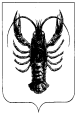 